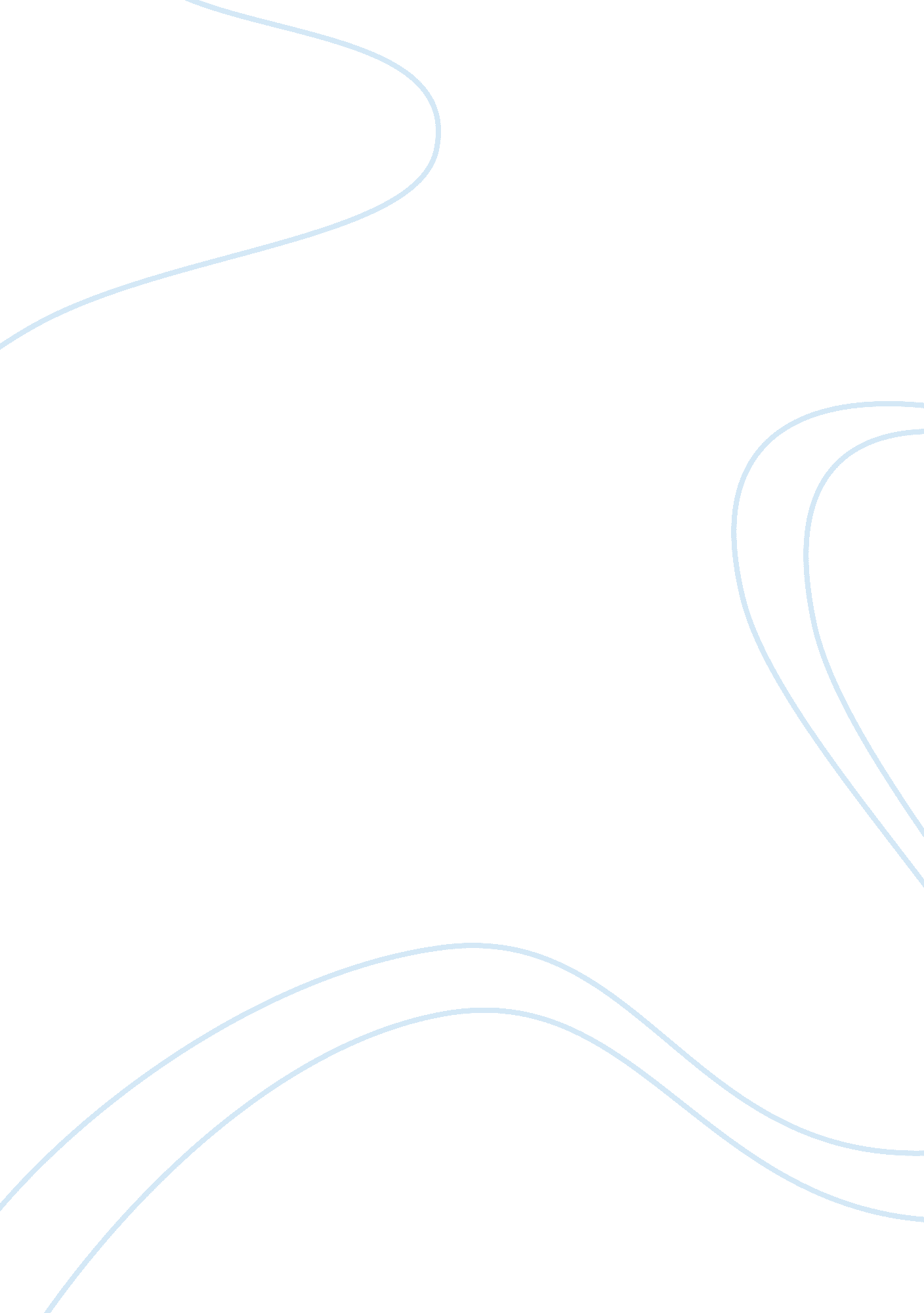 Jfk space race summary assignment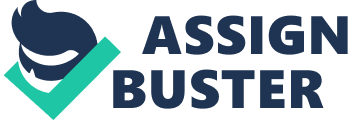 With that he promised Americans this program would create tens of thousands of new jobs now and for the future generations President Kennedy introduced the American Space Program in September of 962 at Rice university, In a city noted for progress and a university noted for knowledge, he knew Houston was the ideal place to launch the program. The research and data gathered from the Space Program will enrich our knowledge of our universe and environment. With new forms of mapping and observation being introduced, technical institutions, such as Rice will benefit significantly trot this program. Striving to be the first nation into space means we will have to work longer, harder, and faster than competing nations. That means this program will emend more involvement and focus than ever before. This space program is here to be heard by the American People. With its Manned Spacecraft Center, the city of Houston will be the heart of the National Aeronautic and Space Administration (NASA). This large scientific and engineering community will create a great number of new companies and also open up thousands of new positions. This city, state, and region will benefit tremendously with growth. It is the vision and goal Of the United States to be the first country to successfully venture into outer space. It is to show the world our significance in leadership, technology, and determination. With the advancements Of technology and a great deal of research, we can achieve this great task. To be the first nation into space would mean a great deal of new knowledge and understanding of our environment. As significant as the outcome may be, venturing into space is a great challenge. It is a challenge we are willing to accept, and a challenge we will work until we succeed. The American Space Program is designed to make America the first nation with successful mission into outer space. While America strives to be the first, the greater good of space travel should not go unseen. There is no need or suspicion Of arising conflicts between nations in the field of space exploration. The world as a whole could come together and aid in the discovery and understanding tot this unknown outside world, The exploration of space will go on regardless of our participation. It will be one of the greatest achievements and adventures of all time, but it is this nations goal to be the first. 